																					Приложение																				к постановлению администрации																			МО «Зеленоградский муниципальный округ																				Калининградской области»																				от  «   13   »  февраля   2023 года   №  409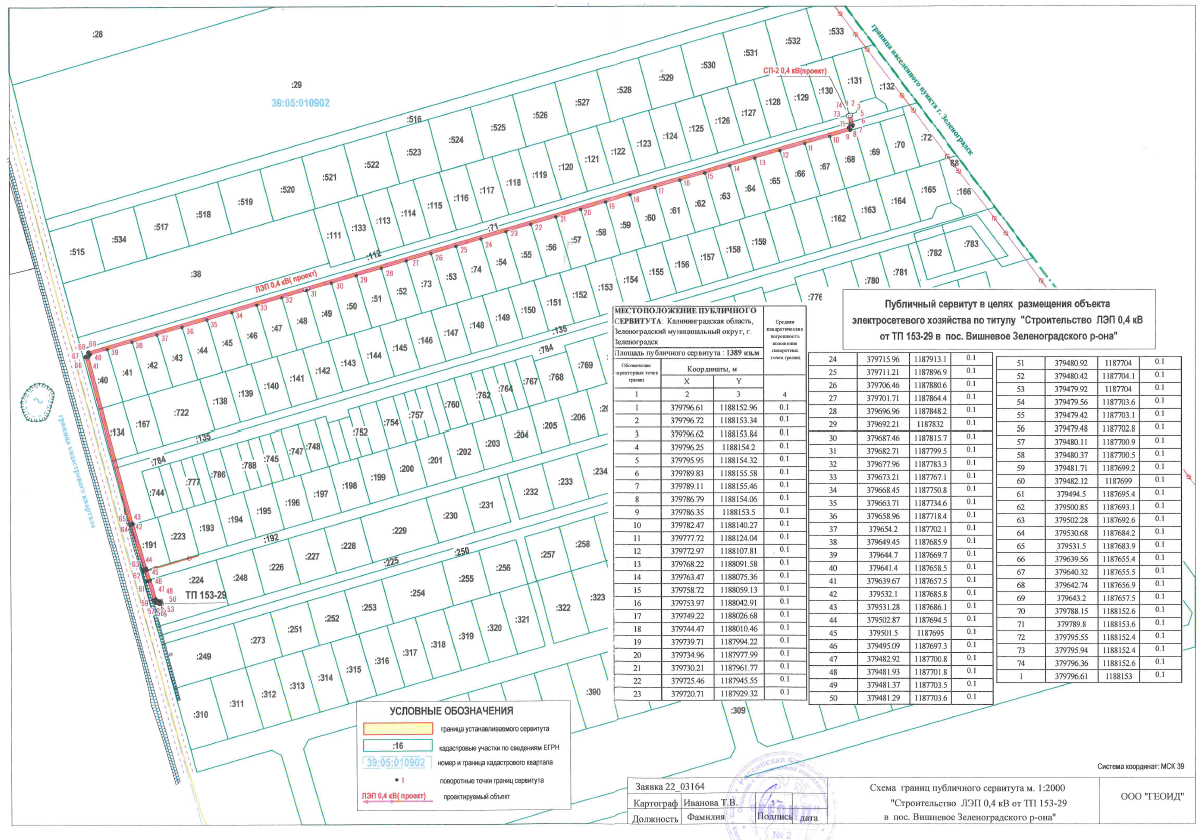 